: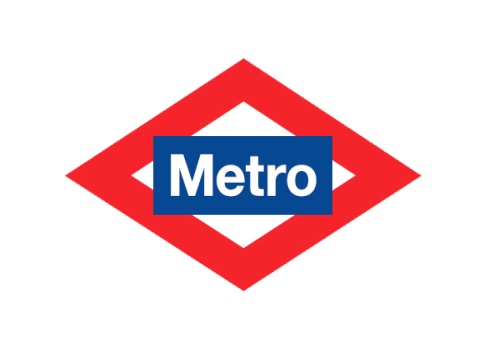 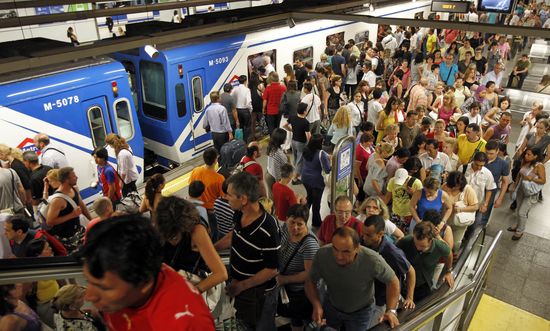 INVENTA UN ENUNCIADO QUE SE CORRESPONDA CON LAS PREGUNTAS DADAS Y LA OPERACIÓN  PROPUESTA:--- ¿Cuántas personas pueden entrar en cada vagón de un convoy formado por varios coches?   Operación: división--- ¿Cuántas personas se pueden sentar en un vagón de metro?Operación: resta--- ¿Cuántas personas que usan habitualmente el metro pagan el abono mensual? Operación: % (tanto por ciento)